Installation and configuration of 
LA EjsS Moodle pluginCurrent SituationMoodle 4.0 supports new functionalities for pluginsLearning Analytics (LA) EjsS Moodle Plugin updated for Moodle 4.0References: Tutorial: How to write plugins for Moodle, available at  https://docs.moodle.org/dev/TutorialLA EjsS Moodle Plugin, available at https://gitlab.com/ejsS/addon-projects/moodle-plugin Step 1. Installation in Moodle 4.0As an admin user, install and configure the plugin.Download the plugin and generate a zip file with the plugin folder (check that the zip file does not contain hidden folders such as .git or similar)Go to Site Administration > Plugins > Install pluginsDrag and drop the zip file and click "Install plugin from the Zip file"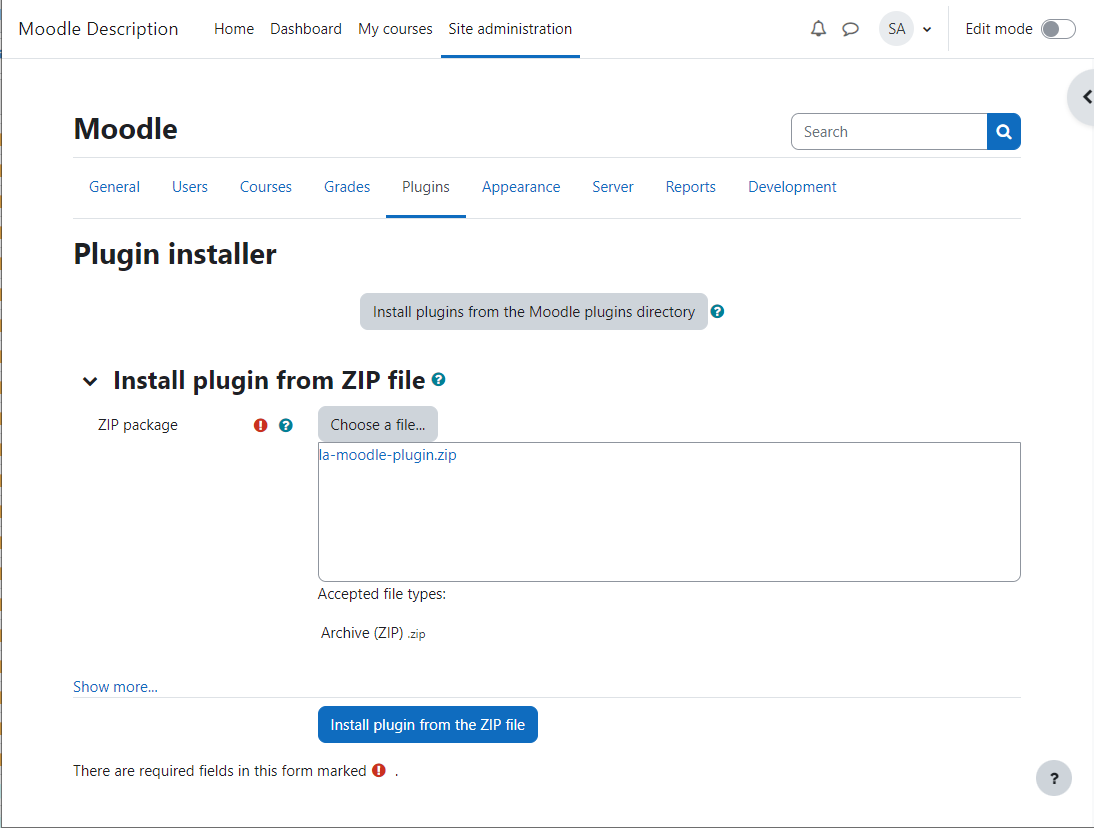 If the validation of the plugin is successful, click "Continue"If the checks of the Moodle server are successful, click "Continue"In the window Plugins check, review the plugin information and click "Upgrade Moodle database now"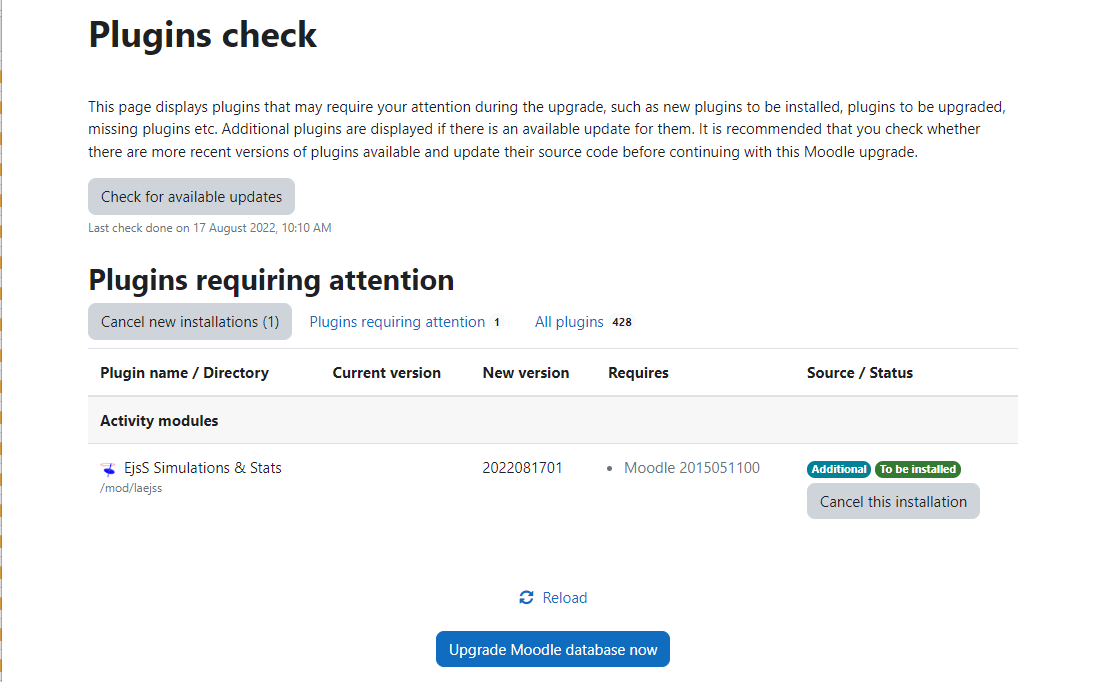 If the installation is successful, click "Continue"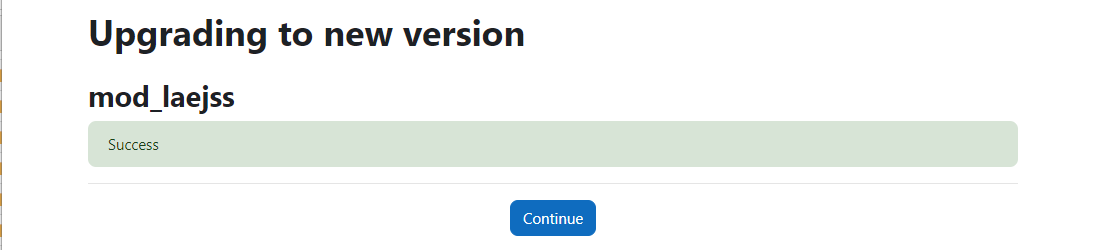 Step 2. Configuration in Moodle 4.0The plugin requires the configuration of several aspects in Moodle.Enable web service advance feature Go to Site Administration > General > Advanced featuresEnable web services and click "Save changes"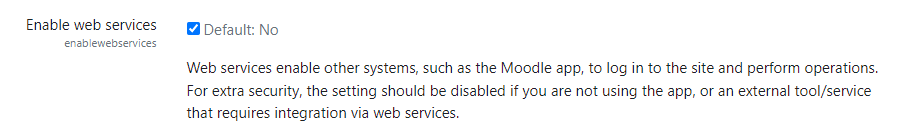 Enable REST protocol Got to Site Administration > Server > Web services > Manage protocolsEnable REST protocol and click "Save changes"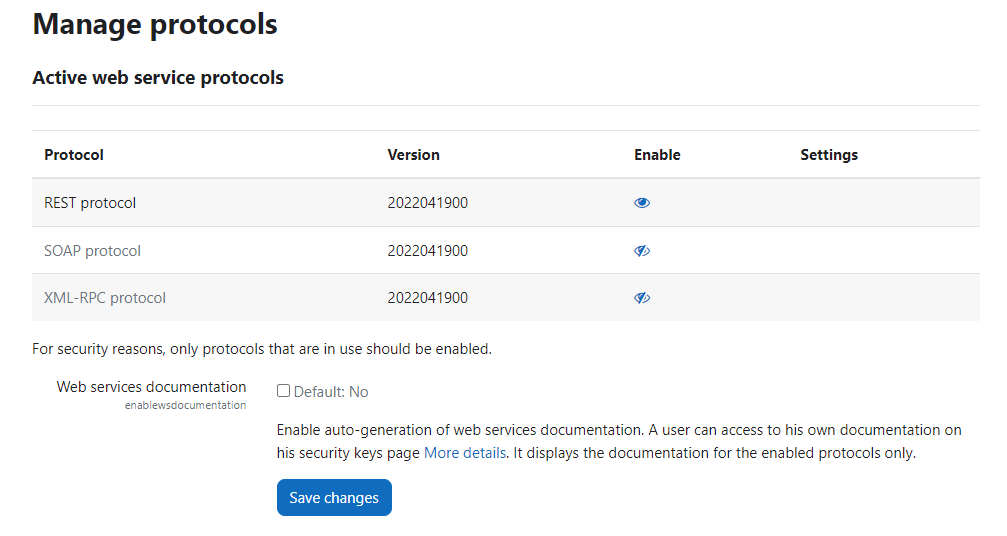 Allow users to create a web service token and use REST protocolGo to Site Administration > Users > Permissions > Define rolesClick the button "Edit" for Authenticated userFilter capabilities with the text "web service"Click "Allow" for the capability "Create a web service token" 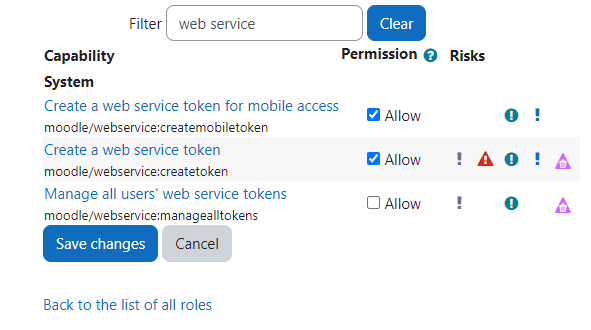 Filter capabilities with the text "rest:use"Click "Allow" for the capability "Use REST protocol" and click "Save changes"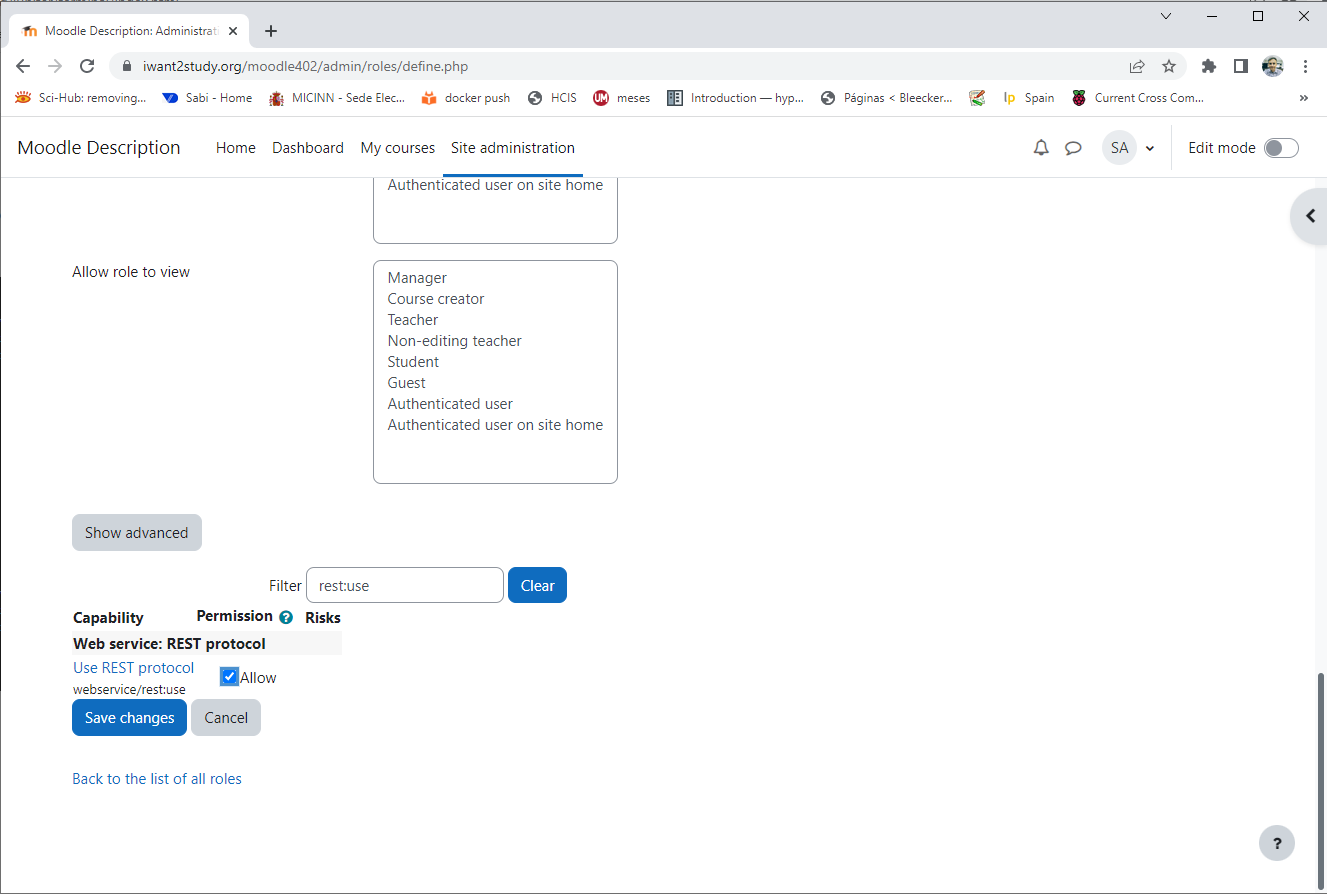 Using the LA EjsS MoodleStep 1. Creating a course with EjsS simulationsAs an admin user, verify which users have the role "Course creator" in Site Administration > Users > Assign roles in System. Note that the course creators, teachers or students cannot be an admin user as well. As a Course creator user, create a new course as usual.Go to Site Administration > Courses > Manage courses and categoriesClick the button "Create new course"Fill the course properties Go to Completion tracking > Enable completion tracking, and select No Click "Save and display"Enable "Edit mode"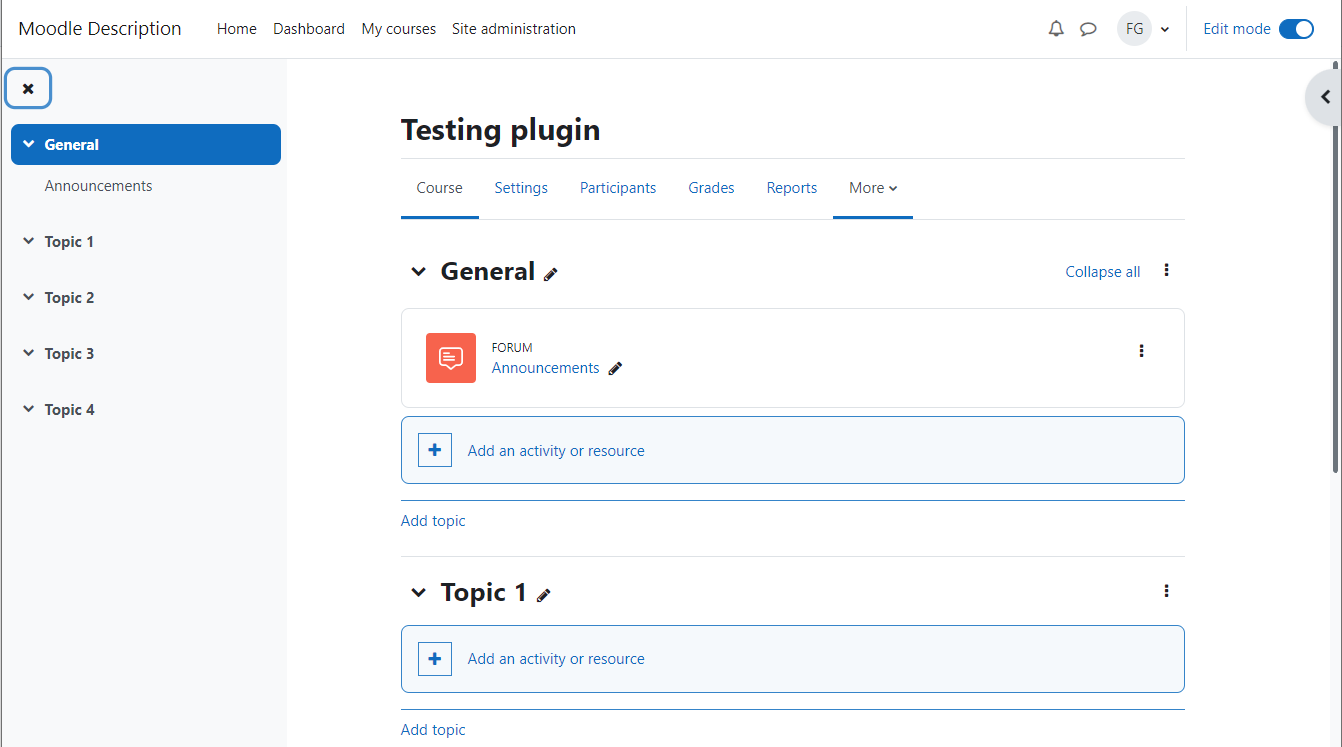 The plugin allows to include EjsS simulations as a resource. Click "Add an activity or resource" and select EjsS Simulation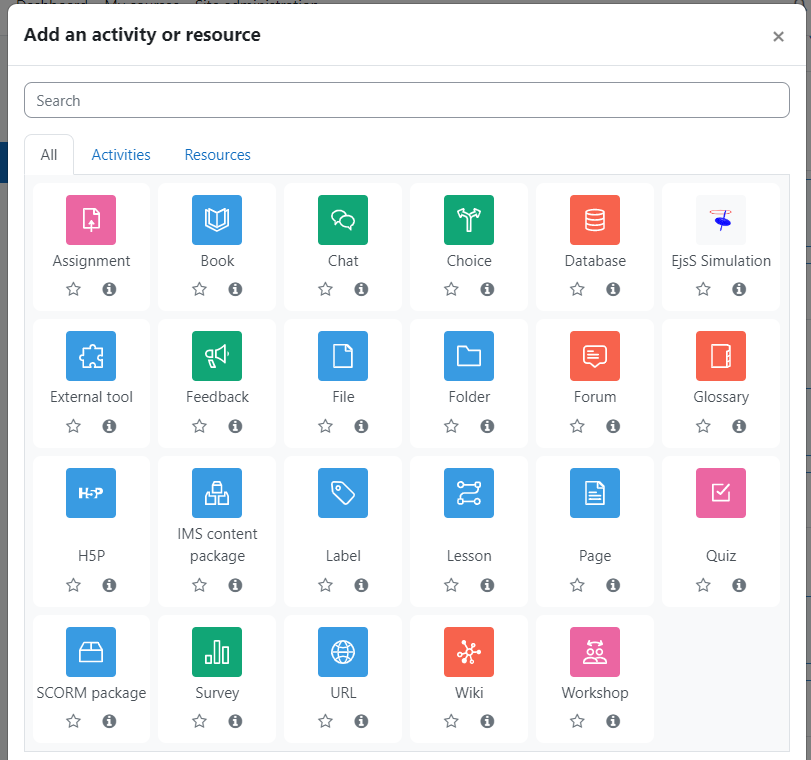 Enter a name and description, and then upload the simulation zip file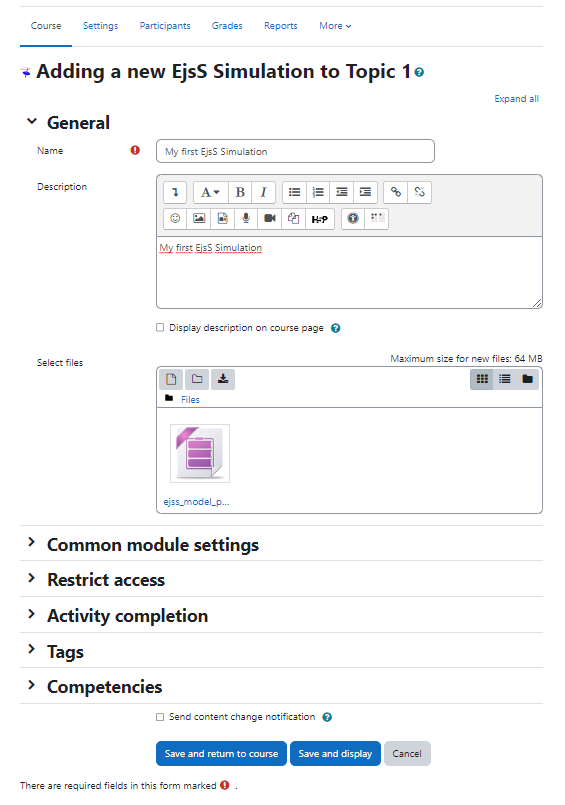 Select the zip file and click Unzip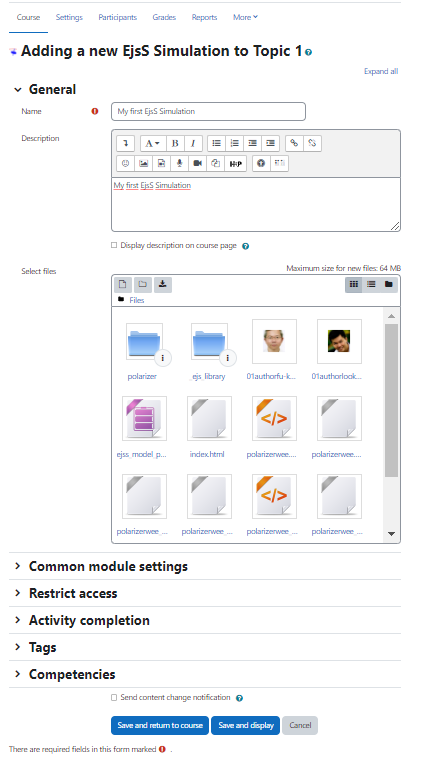 Select the file index.html and click Set main fileClick the button "Save and display"Note that you can find a repository of EjsS simulations at https://iwant2study.org/ospsg/ References: Open Source Physics @ Singapore, available at  https://iwant2study.org/ospsg/ Step 2. Accessing a course with EjsS simulationsAs a course creator user, enroll users as teachers or students.Go to the Participants page in the course and click the button "Enrol users"Search for the teacher and select Teacher as role to assign, and click the button "Enrol users" Search for the teachers and select Student as role to assign, and click the button "Enrol users"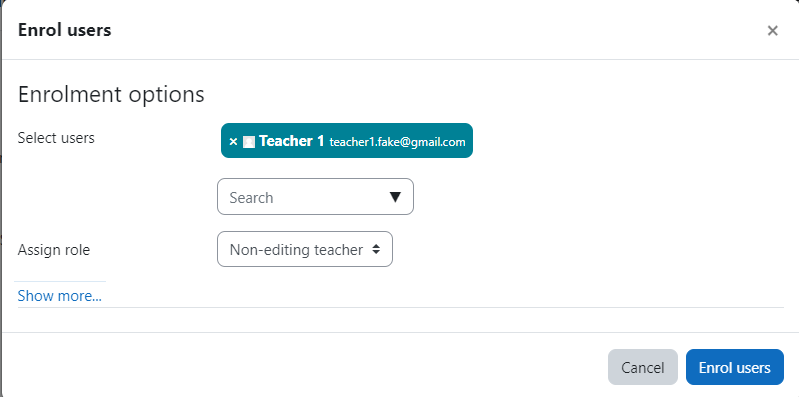 As a student user, access the course and try the EjsS simulation.As a teacher or course creator user, access the course and see the LA EjsS plugin reports.Go to the specific course and then go to More > EjsS Analytics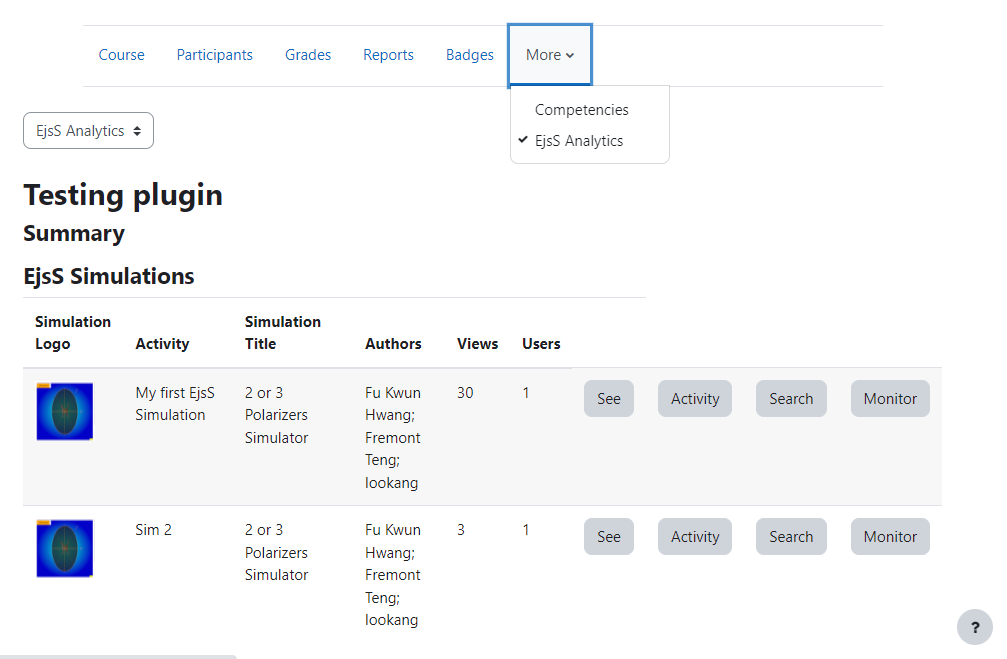 Click the button "See" of the EjsS simulation that you want to seeClick the button "Activity" of the EjsS simulation to see the activity reportClick the button "Search" of the EjsS simulation to see an activity report for a specific actionClick the button "Monitor" of the EjsS simulation to see a real-time activity reportAs an admin user, list the courses with EjsS simulations.Go to Site Administration > Reports > EjsS Simulation & Stats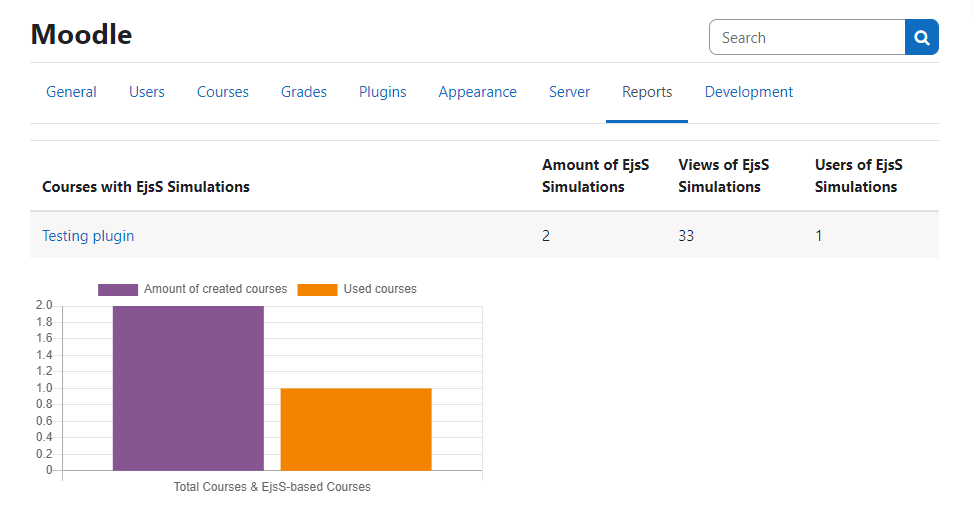 Click the link of the course to see its report as a teacher user